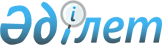 О внесении изменений в решение акима Жанаконысского сельского округа от 26 октября 2011 года № 4 "О наименовании улиц Жанаконысского сельского округа"Решение акима Жанаконысского сельского округа Шалкарского района Актюбинской области от 5 декабря 2014 года № 7. Зарегистрировано Департаментом юстиции Актюбинской области 29 декабря 2014 года № 4131

      В соответствии статьей 35 Закона Республики Казахстан от 23 января 2011 года «О местном государственном управлении и самоуправлении в Республике Казахстан» и Конституционным Законом Республики Казахстан от 3 июля 2013 года «О внесении изменений и дополнений в Конституционный закон Республики Казахстан и в некоторые законодательные акты Республики Казахстан по вопросам исключения противоречий, пробелов, коллизий между нормами права различных законодательных актов и норм, способствующих совершению коррупционных правонарушений, аким Жанаконысского сельского округа РЕШИЛ:

      1. 

Внести в решение акима Жанаконысского сельского округа от 26 октября 2011 года № 4 «О наименовании улиц Жанаконысского сельского округа» (зарегистрированное в Реестре государственной регистрации нормативных правовых актов за 3-13-160, опубликованное 30 ноября 2011 года в районной газете «Шалқар») следующие изменения:



      в заголовке указанного решения на государственном языке и по всему тексту решения слово «селолық» заменить соответственно словом «ауылдық».

      2. 

Контроль за исполнением настоящего решения оставляю за собой.

      3. 

Настоящее решение вводится в действие по истечении десяти календарных дней после дня его первого официального опубликования.

 

 
					© 2012. РГП на ПХВ «Институт законодательства и правовой информации Республики Казахстан» Министерства юстиции Республики Казахстан
				

      Аким Жанаконысского сельского

      округаЕ. Данабек